КОНТРОЛЬНО-СЧЕТНАЯ ПАЛАТАМУНИЦИПАЛЬНОГО ОБРАЗОВАНИЯ«КАТАНГСКИЙ РАЙОН»____________________________________________________________________________________________________666611, Иркутская область, Катангский район, с. Ербогачен, ул. Лесная, 4, тел: 21379, эл.почта:ksp25216@yandex.ruЗаключениепо результатам внешней проверки годового отчета об исполнении бюджета муниципального образования «Катангский район» за 2022 год        Внешняя проверка годового отчета об исполнении бюджета муниципального образования «Катангский район» за 2022 год проведена председателем Контрольно-счетной палаты муниципального образования «Катангский район».          Основание для проведения проверки:  Бюджетный кодекс Российской Федерации. • Федеральный закон от 07.02.2011 г. № 6-ФЗ «Об общих принципах организации и деятельности контрольно-счетных органов субъектов Российской Федерации и муниципальных образований».Положение о Контрольно-счетной палате муниципального образования «Катангский район», утвержденное решением Думы муниципального образования «Катангский район» 22.09.2021 года №4/2.План работы Контрольно-счетной палаты муниципального образования «Катангский район» на 2023 год, утвержденный распоряжением председателя контрольно-счетной палаты №8-р от 27.12.2022 года.       Предмет проверки:  1. Годовой отчет об исполнении бюджета муниципального образования «Катангский район» за 2022 год. 2. Бюджетная отчетность главных администраторов средств бюджета муниципального образования «Катангский район» за 2022 год.       Объект проверки: Администрация муниципального образования «Катангский район».       Цель проведения внешней проверки:  контроль за  достоверностью,  полнотой и установлением соответствия исполнения бюджета муниципального образования «Катангский район» утвержденным показателям на отчетный финансовый год, положениям бюджетного законодательства, в том числе Бюджетному кодексу РФ, Положению о бюджетном процессе и иным нормативным правовым актам муниципального образования «Катангский район», касающимся бюджета и бюджетного процесса, нормативным требованиям составления и представления бюджетной отчетности главных администраторов бюджетных средств, годового отчета об исполнении бюджета,   подготовка заключения на годовой отчет об исполнении бюджета муниципального образования «Катангский район».       Сроки проведения проверки: с 31 марта 2023 года по 20 апреля 2023 года.       Проверяемый период деятельности: 2022 год.       Нормативные правовые акты и иные документы, используемые при проведении проверки: Бюджетный кодекс Российской Федерации.Закон РФ от 06.10.2003 г. № 131-ФЗ «Об общих принципах организации местного самоуправления в Российской Федерации».Федеральный закон РФ от 06.12.2011 г. № 402-ФЗ «О бухгалтерском учете».  Инструкция о порядке составления и представления годовой, квартальной и месячной отчетности об исполнении бюджетов бюджетной системы Российской Федерации, утвержденная приказом Минфина РФ от 28.12.2010 г. № 191н (далее Инструкция 191н). Инструкция о порядке составления, представления годовой, квартальной бухгалтерской отчетности государственных (муниципальных) бюджетных и автономных учреждений, утвержденной Приказом Минфина РФ от 25.03.2011 года N 33н (далее - Инструкция 33н). Приказ Минфина РФ от 08.06.2018 года № 132н «О порядке формирования и применения кодов бюджетной классификации Российской Федерации, их структуре и принципах назначения» (Далее Приказ №132н).Устав муниципального образования «Катангский район».  Положение о бюджетном процессе в муниципальном образовании «Катангский район», утвержденное решением Думы муниципального образования «Катангский район» 30.07.2021 года №2/7 с изменениями от 24.03.2022 года (далее Положение о бюджетном процессе).Порядок проведения внешней проверки годового отчета об исполнении бюджета муниципального образования «Катангский район», утвержденный решением Думы муниципального образования «Катангский район» 30.07.2021 года №2/4.   Решение Думы муниципального образования «Катангский район» «О бюджете муниципального образования «Катангский район» на 2022 год и на плановый период 2023 и 2024 годов» от 23 декабря 2021 года № 3/4 с изменениями (далее Решение о бюджете). Другие нормативные правовые акты.Общие положения       Внешняя проверка годового отчета об исполнении бюджета муниципального образования «Катангский район» за 2022 год проведена в соответствии со ст.ст.157, 264.4 Бюджетного кодекса Российской Федерации, ст. 42.1 Устава муниципального образования «Катангский район», ст.42 Положения о бюджетном процессе в муниципальном образовании «Катангский район», ст. 9 Положения «О Контрольно-счетной палате муниципального образования «Катангский район», п.1.2 плана работы Контрольно-счетной палаты муниципального образования «Катангский район» на 2023 год.      Заключение на годовой отчет об исполнении бюджета подготовлено в соответствии со ст. 264.4 Бюджетного кодекса Российской Федерации (далее БК РФ) на основе годовой бюджетной отчетности, составленной Финансовым управлением администрации муниципального образования «Катангский район» (далее по тексту Финансовое управление), данных бюджетной отчетности главных администраторов бюджетных средств, местных органов исполнительной власти.       Годовой отчет об исполнении бюджета муниципального образования  «Катангский район» за 2022 год Финансовым управлением представлен в Контрольно-счетную палату  муниципального образования «Катангский район» (далее по тексту КСП) 24.03.2023 года, что соответствует пункту 3 статьи 264.4 БК РФ и пункту 2 статьи 42 Положения «О бюджетном процессе в  муниципальном образовании «Катангский район», а именно в срок до 01 апреля 2023  года.      Одновременно с годовым отчетом об исполнении бюджета представлен Проект решения районной Думы об исполнении бюджета, отдельные его приложения с указанием показателей доходов, расходов и дефицита  бюджета, а также пояснительная записка, содержащая анализ исполнения бюджета и бюджетная отчетность об исполнении бюджета муниципального образования «Катангский район» за 2022 год (ст.ст. 264.5, 264.6 БК РФ).     Заключение на годовой отчет об исполнении бюджета района подготовлено с учетом использования материалов и результатов внешних проверок бюджетной отчетности главных администраторов бюджетных средств (далее ГАБС).         Проект решения Думы муниципального образования «Катангский район» «Об исполнении бюджета муниципального образования «Катангский район» за 2022 год»  (далее – Проект решения) проанализирован на предмет соответствия требованиям БК РФ, Федерального закона от 06.10.2003 года  № 131-ФЗ «Об общих принципах организации местного самоуправления», Устава муниципального образования «Катангский район», Положения о бюджетном процессе.      Настоящее заключение КСП района подготовлено в соответствии со стандартом внешнего муниципального финансового контроля «Организация и проведение внешней проверки годового отчета об исполнении бюджета муниципального образования «Катангский район» (СФК-1), утвержденным Распоряжением председателя КСП района от 22 января 2016 года №1-р.       Внешняя проверка годового отчета об исполнении бюджета муниципального образования «Катангский район» (далее бюджет района) проводилась с целью: - подтверждения достоверности годового отчета об исполнении бюджета района за отчетный финансовый год; - определения достоверности показателей и установления полноты бюджетной отчетности главных администраторов бюджетных средств, ее соответствия требованиям Инструкции о порядке составления и представления годовой, квартальной и месячной отчетности об исполнении бюджетов бюджетной системы Российской Федерации, утвержденной приказом Министерства финансов Российской Федерации от 28 декабря 2010 года N 191н,    Инструкции о порядке составления, представления годовой, квартальной бухгалтерской отчетности государственных (муниципальных) бюджетных и автономных учреждений, утвержденной Приказом Минфина РФ от 25.03.2011 года N 33н (далее - Инструкция 33н).-  проверки соблюдения бюджетного законодательства при исполнении бюджета района за отчетный финансовый год.      При проведении внешней проверки годового отчета об исполнении бюджета была проверена годовая бюджетная отчетность главных администраторов бюджетных средств муниципального образования «Катангский район» на их соответствие и достоверность при исполнении бюджета  района за 2022 год.     Анализ форм бюджетной отчетности осуществлялся в рамках порядка ее составления, а оценка на основании обобщенных показателей, содержащихся в отчетности путем суммирования одноименных показателей и исключения в установленном Инструкцией № 191н порядком взаимосвязанных показателей по позициям консолидируемых форм.Соблюдение бюджетного законодательствапри организации исполнения районного бюджета       Правовой основой исполнения бюджета  муниципального образования «Катангский район» (далее - бюджет района) на 2022 год является решение районной Думы  «О бюджете муниципального образования «Катангский район» на 2022 год и на плановый период 2023 и 2024 годов» от  23 декабря 2021 года № 3/4.              Бюджет утвержден до начала очередного финансового года в соответствии с требованиями бюджетного законодательства. Основные характеристики утвержденного бюджета соответствуют требованиям ст.184.1. БК РФ.       В первоначальный план основных показателей бюджета района 5 раз вносились изменения решениями Думы муниципального образования «Катангский район», последние изменения внесены решением районной Думы №8/9 от 20.12.2022 года.       Завершение операций по исполнению бюджета района в текущем финансовом году проведено в соответствии с требованиями статьи 242 БК РФ, статьи 39 Положения о бюджетном процессе в муниципальном образовании «Катангский район».      В ходе проведения внешней проверки и итогов проведённых контрольных мероприятий в течение отчетного периода, КСП района установлено, что в соответствии со ст.219.1 БК РФ Финансовым управлением, главными администраторами бюджетных средств в целом, были соблюдены процедуры санкционирования расходов на основании утвержденных бюджетных росписей, своевременно доведенных уведомлений о бюджетных ассигнованиях и лимитах бюджетных обязательств до получателей бюджетных средств. Внешняя проверка годовой бюджетной отчётности главных администраторов бюджетных средств за 2022 год      На основании ст. 264.4 БК РФ, ст. 42 Положения о бюджетном процессе проведена внешняя проверка бюджетной отчетности 4 главных администраторов бюджетных средств:     Администрации муниципального образования «Катангский район»;Финансового управления администрации муниципального образования «Катангский район»;Муниципального отдела образования администрации муниципального образования «Катангский район»;Муниципального отдела по развитию культуры, молодежной политике и спорту администрации муниципального образования «Катангский район».      При проведении камеральной проверки оценивались такие показатели, как своевременность предоставления отчетов,  полнота состава форм бюджетной отчетности, соблюдение единого порядка составления и заполнения годовой бюджетной отчетности, определенного Инструкцией № 191н, соблюдение контрольных соотношений между показателями форм бюджетной отчетности.       Документы представлены в полном объеме согласно Инструкции о порядке составления и представления годовой, квартальной и месячной отчетности об исполнении бюджетов бюджетной системы Российской Федерации, утвержденной  Приказом  Минфина РФ от 28.12.2010 г. № 191н (далее - Инструкция 191н), Инструкции о порядке составления, представления годовой, квартальной бухгалтерской отчетности государственных (муниципальных) бюджетных и автономных учреждений, утвержденной  Приказом  Минфина РФ от 25.03.2011 г. N 33н (далее - Инструкция 33н).        Составлено 4 акта внешней проверки бюджетной отчетности.       В результате внешней проверки годового отчета об исполнении местного бюджета, проверок бюджетной отчетности главных администраторов бюджетных средств установлено, что, в целом, представленные отчеты является достоверными.       В представленной бюджетной отчетности соблюдены контрольные соотношения, установленные приказом Минфина России от 28.12.2010 № 191н «Об утверждении Инструкции о порядке составления и представления годовой, квартальной и месячной отчетности об исполнении бюджетов бюджетной системы Российской Федерации» В результате внешней проверки бюджетной отчётности ГАБС выявлено следующее: в целом, годовая бюджетная отчетность ведется в соответствии с Инструкцией о порядке составления и предоставления годовой, квартальной и месячной отчетности об исполнении бюджетов бюджетной системы Российской Федерации, утвержденной приказом Министерства финансов РФ от 28.12.2010 года №191н, Инструкции о порядке составления, представления годовой, квартальной бухгалтерской отчетности государственных (муниципальных) бюджетных и автономных учреждений, утвержденной  Приказом  Минфина РФ от 25.03.2011 года N 33н;  бюджетная отчетность представлена на бумажном носителе в сброшюрованном виде, с оглавлением и перечнем прилагаемых форм (п.4 Инструкции 191н, п.6 Инструкции 33н); бюджетная отчетность составлена на основе данных Главной книги (ф.0504072) и регистров бюджетного учета, установленных законодательством Российской Федерации, а также, на основе плановых (прогнозных) и (или) аналитических (управленческих) данных, сформированных в ходе осуществления субъектом учета своей деятельности (ч.1 ст.13 Федерального закона от 06.12.2011 года № 402-ФЗ «О бухгалтерском учете», п.7 Инструкции 191н, п.9 Инструкции 33н); бюджетная отчетность составлена нарастающим итогом с начала года (п.9 Инструкции 191н, п.4 Инструкции 33н); числовые показатели выражаются в рублях с точностью до второго десятичного знака после запятой (ч.7 ст.13 Федерального закона от 06.12.2011 года № 402-ФЗ «О бухгалтерском учете», п.9 Инструкции 191н, п.4 Инструкции 33н); показатель, имеющий отрицательное значение, отражается со знаком минус (п.8 Инструкции 191н, п.10 Инструкции 33н).       Нарушения, допущенные ГАБС при составлении и представлении бюджетной отчетности за 2022 год и выявленные Контрольно-счетной палатой района при проведении внешней проверки:      Администрация муниципального образования «Катангский район» -сведения об исполнении мероприятий в рамках целевых программ (ф.0503166) не соответствую требованиям п.164 Инструкции 191н. Указанные в сведениях об исполнении мероприятий в рамках целевых программ (ф.0503166) показатели не соответствуют отчетам об исполнении муниципальных программ, данные    сведения не отражают в полном объеме информацию о расходовании средств в рамках целевой программы «Экономическое развитие муниципального образования «Катангский район» и не отражают информацию о расходовании средств в рамках целевых программ «Безопасный город» и «Социальное развитие муниципального образования «Катангский район». Сведения о вложениях в объекты недвижимого имущества, объектах незавершенного строительства (ф.0503190) в нарушении п.173.1 Инструкции 191н не соответствуют сведениям о движении нефинансовых активов (ф.0503168), а также строке 120 раздела 1 Баланса (ф.0503130). Сведения (ф.0503190) содержат информацию по 2 объектам незавершенного строительства, а также расходы на проектно-изыскательские работы и проектно-сметную документацию, дублирующую аналогичный отчет за 2021 год.        Муниципальный отдел по развитию культуры, молодежной политике и спорту администрации муниципального образования «Катангский район» -     представленные к пояснительной записке (ф.0503160) сведения об исполнении текстовых статей  решения о бюджете (таблица N 3)  не содержат интересующей информации,  в нарушении пункта 176 Инструкции не представлены сведения об исполнении судебных решений по денежным обязательствам (ф.0503296), данные сведения не включены в перечень форм отчетности раздела 5 пояснительной записки.      Муниципальным отделом образования администрации муниципального образования «Катангский район» и финансовым управлением администрации муниципального образования «Катангский район» при составлении годовой бюджетной отчетности за 2022 год расхождений взаимоувязанных форм, нарушений ведения бухгалтерского учета не допущено, исключены нарушения, выявленные в ходе аналогичной проверки в 2021 году.      В ходе проверки проанализировано исполнение Муниципальным отделом образования администрации муниципального образования «Катангский район»   Инструкции о порядке составления, представления годовой, квартальной бухгалтерской отчетности государственных (муниципальных) бюджетных и автономных учреждений, утвержденной Приказом Минфина РФ от 25.03.2011 № 33н (далее - Инструкция № 33н). Муниципальному отделу образования подведомственны три бюджетных учреждения – МБОУ Средняя общеобразовательная школа с.Ербогачен, МБОУ ДО ДШИ, МБОУ ДО Катангский ЦДО. Представленная отчетность соответствует требованиям Инструкции № 33н.      Выявленные в результате внешней проверки бюджетной отчетности главных администраторов бюджетных средств муниципального образования «Катангский район» нарушения не повлияли на достоверность бюджетной отчетности ГАБС отчетности в целом.  Анализ бюджетной отчетности об исполнении бюджета (отчетности финансового органа) за 2022 год        В ходе внешней проверки анализ и оценка осуществлялась в отношении следующих форм бюджетной отчетности (п.11.2 Инструкция 191н):   Баланс исполнения бюджета (ф. 0503120);   Баланс по поступлениям и выбытиям бюджетных средств (ф. 0503140);   Отчет об исполнении бюджета (ф. 0503117);   Справка по консолидируемым расчетам (ф. 0503125);   Отчет о бюджетных обязательствах (ф. 0503128);   Справка по заключению счетов бюджетного учета отчетного финансового года (ф. 0503110);   Отчет о кассовом поступлении и выбытии бюджетных средств (ф. 0503124);   Отчет о движении денежных средств (ф. 0503123);   Отчет о финансовых результатах деятельности (ф. 0503121);   Пояснительная записка (ф. 0503160).      Представленная бюджетная отчетность финансового органа (финансового управления) муниципального образования «Катангский район» сформирована в соответствии с действующим законодательством, формы бюджетной (бухгалтерской) отчетности представлены в полном объеме.        При проверке соответствия содержания представленных форм требованиям инструкции установлено следующее:                                           Баланс исполнения бюджета муниципального образования «Катангский район» (ф.0503120) на начало года составлял 1 000 500,5 тыс. руб., на конец года   1 109 068,9 тыс. руб.     Стоимость нефинансовых активов (основных средств и материальных запасов) на начало 2022 года составляла 311 304,3 тыс. руб., на конец года уменьшилась на 195,8 тыс.  руб. и составила   311 108,5 тыс. руб.    Стоимость финансовых активов на начало 2022 года составила 689 196,1 тыс. рублей, в том числе средства единого счета бюджета 17 829,3 тыс. рублей. На конец года стоимость финансовых активов составила 797 960,5 тыс. рублей, в том числе средства единого счета бюджета 29 827,7 тыс. рублей.      Данные Баланса сопоставимы с показателями баланса по поступлениям и выбытиям бюджетных средств (ф.0503140), сведений о движении нефинансовых активов (ф.0503168) и сведений по дебиторской и кредиторской задолженности (ф.0503169).     Согласно отчетным данным ф.0503140 «Баланс по поступлениям и выбытиям бюджетных средств» на начало года по счету 020210000 «Средства на счетах бюджета в органе Федерального казначейства» отражен остаток средств на едином счете в сумме 17 829,3 тыс. рублей, на конец года 29 827,7 тыс. рублей.      Отчет об исполнении бюджета (ф.0503117) содержит данные об исполнении бюджета по доходам, расходам и источникам финансирования дефицита бюджета в соответствии с бюджетной классификацией РФ. Доходы бюджета составили 708 472,7 тыс. рублей, расходы 701 294,3 тыс. рублей, профицит 7 178,4 тыс. рублей.        Во исполнение пункта 134 Инструкции 191н показатели «Доходы бюджета» сформированы следующим образом:- в графе 4 отражены показатели бюджетных назначений на 2022 год в общей сумме 719 750,9 тыс. рублей, в графе 5 данные по исполнению бюджета в 2022 году в общей сумме 708 472,7 тыс. рублей;- в графе 6 отражены неисполненные бюджетные назначения в общей сумме 11 278,2 тыс. рублей;       Показатели «Расходы бюджета» содержат следующую информацию:- в графе 4 отражены показатели бюджетных назначений на 2022 год в общей сумме 757 252,6 тыс. рублей, в графе 5 данные по исполнению бюджета в 2022 году в общей сумме 701 294,3 тыс. рублей;- в графе 6 отражены неисполненные бюджетные назначения в общей сумме 55 958,3 тыс. рублей;      В соответствии с пунктом 133 Инструкции 191н отчет об исполнении бюджета (ф.0503117) составляется финансовым органом на основании данных по исполнению бюджета консолидированных отчетов (ф.0503127) главных распорядителей бюджетных средств. Согласно отчетам ГАБС расходы бюджета составили 701 203,7 тыс. рублей, на 90,6 тыс. рублей меньше, чем в отчете финансового органа. В ходе проверки было установлено, что в бюджетной отчетности администрации муниципального образования «Катангский район» ошибочно не были отражены расходы отдела по управлению имуществом и транспортом на сумму 90,6 тыс. рублей.      Дефицит бюджета планировался в размере 37 501,7 тыс. рублей, в итоге бюджет исполнен с профицитом в 7 178,4 тыс. рублей.       Отчет о бюджетных обязательствах (ф.0503128) составлен в рамках обеспечения внутреннего финансового контроля на основе данных об обязательствах, подлежащих исполнению в 2022 году. При формировании формы отчета в разделе «Бюджетные обязательства текущего (отчетного) финансового года по расходам» отражены следующие показатели:- в графе 4 годовой объем бюджетных ассигнований в размере 757 252,6 тыс. рублей; в графе 5 годовой объем лимитов бюджетных обязательств размере 742 400,2 тыс. рублей;- в графе 7 объем принятых обязательств в сумме 729 032 тыс. рублей;- в графе 9 объем принятых денежных обязательств в сумме 729 032 тыс. рублей;- в графе 10 показатели объема исполненных в 2022 году денежных обязательств в сумме 701 294,3 тыс. рублей;- в графе 11 объем принятых бюджетных обязательств текущего финансового года, неисполненных на отчетную дату в сумме 27 737,7 тыс. рублей (разность граф 7 и 10).      Показатели граф 4, 5 и 10 раздела «Бюджетные обязательства текущего (отчетного) финансового года по расходам» отчета о бюджетных обязательствах   сопоставимы с показателями граф 4 и 5 отчета об исполнении бюджета (ф.0305117) соответственно.       Отчет о кассовом поступлении и выбытии бюджетных средств (ф.0503124) является консолидированной формой отчетности, составляемой финансовым органом до заключительных операций по закрытию счетов при завершении финансового года. В соответствии с отчетом, поступления при плане в 719 750,9 тыс. рублей составили 708 472,7 тыс. рублей, расходы при плане в 757 252,6 тыс. рублей составили 701 294,3 тыс. рублей. Отчет коррелируется с отчетом об исполнении бюджета (ф.0503117) и отчетом о бюджетных обязательствах (ф.0503128).     Справка по заключению счетов бюджетного учета (ф.0503110) во исполнение   Инструкции 191н отражает обороты по счетам бюджетного учета, подлежащим закрытию по завершении отчетного финансового года в установленном порядке, в разрезе бюджетной деятельности. Раздел 1 «Бюджетная деятельность» справки сформирован по соответствующим   номерам счетов 140110   и 140120   в сумме показателей на 01.01.2023 года, до проведения заключительных операций (графы 2,3) и в сумме заключительных операций по закрытию счетов, произведенных по завершению 2022 года (графы 4-7). Данные справки по заключению счетов бюджетного учета (ф.0503110) соответствуют данным отчета о финансовых результатах деятельности (ф.0503121).        Отчет о финансовых результатах деятельности (ф.0503121) во исполнение   Инструкции 191н содержит данные о результатах деятельности   в разрезе кодов КОСГУ по состоянию на 01.01.2023 года, отраженные в рамках бюджетной деятельности (графа 4) и итогового показателя (графа 6). Отчет о финансовых результатах деятельности (ф.0503121) отражает суммы фактических доходов и расходов, а также как изменились активы и обязательства за год.          Отчет о движении денежных средств (ф.0503123) в соответствии с п.146 Инструкции 191н содержит данные о движении денежных средств в кассе учреждения и на счете, открытом в органе, осуществляющем кассовое обслуживание исполнения бюджета района по состоянию на 01.01.2023 года и составлен в разрезе кодов КОСГУ.     Справка по консолидируемым расчетам (ф.0503125) в соответствии с п.23 Инструкции 191н формируется для определения взаимосвязанных показателей, подлежащих исключению при формировании финансовым органом консолидированных форм бюджетной отчетности и представляется на 1 января года, следующего за отчетным.      Пояснительная записка к годовому отчету (ф. 0503160) в соответствии с п. 152 Инструкции 191н содержит сведения об использовании текстовых статей решения о бюджете (Таблица №3). К пояснительной записке приобщены:     Сведения об исполнении бюджета (ф.0503164), в соответствии с которыми утвержденные бюджетные назначения по доходам (графа 3) составили 719 750,9 тыс. рублей, исполнение (графа 5) составило 708 472,7 тыс. рублей или 98,4%. Бюджетные назначения по расходам (графа 3) 757 252,6 тыс. рублей, исполнение (графа 5) составило 701 294,3 тыс. рублей или 92,6%.       Сведения об исполнении мероприятий в рамках целевых программ (ф.0503166) содержат информацию о расходовании средств в рамках целевых программ муниципального образования «Катангский район», в соответствии с которой бюджетные назначения в рамках программ составили 745 764,8 тыс. рублей, исполнение 689 905,1 тыс. рублей, или 92,5%.     Сведения о движении нефинансовых активов (ф.0503168) в которых во исполнение п.166 Инструкции 191н содержатся обобщенные за отчетный период данные о движении нефинансовых активов муниципального образования.       Стоимость нефинансовых активов   на 01.01.2022 года и 01.01.2023 года составила в разрезе счетов бюджетного учета:   - 010100000 «Основные средства» - 224 173,7 тыс. рублей и 222 057,4 тыс. рублей;- 010400000 «Амортизация» - 118 617,5 тыс. рублей и 126 715,6 тыс. рублей;- 010500000 «Материальные запасы» - 33 440,9 тыс. рублей и 39 419,9 тыс. рублей;-010600000 «Вложения в основные средства» - 66 330,3 тыс. рублей и 71 912,2 тыс. рублей соответственно.     Показатели строк 010 «Основные средства», 050 «Амортизация», 070 «Вложения в основные средства», 190 «Материальные запасы» граф 4 «Наличие на начало года» и 11 «Наличие на конец года» сведений о движении нефинансовых активов соответствуют данным баланса (ф.0503120).     Сведения по дебиторской и кредиторской задолженности (ф.0503169) в соответствии с п.167 Инструкции 191н содержат обобщенные данные о состоянии расчетов за 2022 год и составлены раздельно по дебиторской и кредиторской задолженности.      Дебиторская задолженность на 01.01.2023 года составила 768 132,8 тыс. рублей, из которых 768 025,6 тыс. рублей – доходы будущих периодов, 107,1 тыс. рублей – задолженность по выплатам. Кредиторская задолженность на 01.01.2023 года составила 795 763,3 тыс. рублей, из которых 768 025,6 расходы будущих периодов, 22 456,6 тыс. рублей кредиторская задолженность по принятым обязательствам, 5 281,1 тыс. рублей задолженность по расчетам по платежам в бюджеты.         По данным бюджетной отчетности просроченная дебиторская и кредиторская задолженность по состоянию на 01.01.2023 года отсутствует.     Сведения о муниципальном долге (ф.0503172) в соответствии с п.169 Инструкции 191н содержат данные по государственному (муниципальному) долгу, предоставленных бюджетных кредитах, а также процентах и штрафах по ним в разрезе долговых инструментов. Сумма муниципального долга на 01.01.2022 года и 01.01.2023 года составила 3 079 тыс. рублей и 7 899 тыс. рублей соответственно.      Сведения о вложениях в объекты недвижимого имущества, объектах незавершенного строительства (ф.0503190) содержат информацию по 2 объектам незавершенного строительства на общую сумму 70 418,2 тыс. рублей.  В соответствии с п.173.1 Инструкции 191н сведения (ф.0503190) соответствуют сведениям о движении нефинансовых активов (ф.0503168) и Балансу (ф.0503120).      В ходе проверки проанализировано исполнение Инструкции №33н муниципальным отделом образования муниципального образования «Катангский район», которому подведомственны три бюджетных учреждения – МБОУ Средняя общеобразовательная школа с.Ербогачен, МБОУ ДО ДШИ, МБОУ ДО Катангский ЦДО.      Для проверки представлены  баланс муниципального учреждения (ф.0503730), справка по консолидируемым расчетам учреждения (ф.0503725), справка по заключению учреждением счетов бухгалтерского учета отчетного финансового года (ф.0503710), отчет об исполнении учреждением плана его финансово-хозяйственной деятельности (ф.0503737), отчет об обязательствах учреждения (ф.0503738), отчет о финансовых результатах деятельности учреждения (ф.0503721), отчет о движении денежных средств учреждения (ф.0503723), пояснительная записка к Балансу учреждения (ф.0503760) с приложениями. Представленная отчетность соответствует требованиям Инструкции № 33н.     Для обеспечения выполнения муниципального задания в 2022 году была предусмотрена субсидия в размере 147 973,7 тыс. рублей. Субсидия в отчетном периоде в соответствии с заключенными соглашениями доведена в размере 143 586,5 тыс. рублей (97%). На иные цели (плата льготного проезда) была доведена субсидия в размере 1 799,5 тыс. рублей. Собственные доходы учреждений составили 1 178,5 тыс. рублей (100% от плановых назначений).      Расходы учреждений составили 146 564,5 тыс. рублей, из которых расходы на выплату персоналу бюджетных учреждений составили 96 120,6 тыс. рублей или 65,6%. Закупка энергетических ресурсов 36 459,2 тыс. рублей или 24,9%, прочие расходы 13 734,7 тыс. рублей или 9,4%.   Общая характеристика исполнения бюджета муниципального образования «Катангский район» за 2022 год     В представленном на экспертизу годовом отчете об исполнении бюджета за 2022 год (ф.0503117) доходы исполнены в сумме 708 472,7 тыс. рублей, в том числе по безвозмездным поступлениям исполнение составило 315 556,2 тыс. рублей, налоговым и неналоговым доходам в сумме 392 916,5 тыс. рублей.       По расходам исполнение бюджета составило 701 294,3 тыс. рублей, превышение доходов над расходами составило 7 178,4 тыс. рублей.      Бюджет района был утвержден решением районной Думы от 23 декабря 2021 года № 3/4 сроком на три года – очередной финансовый 2022 год и плановый период 2023 и 2024 годов. В течении 2022 года в бюджет района пять раз были внесены изменения и дополнения, утвержденные решениями Думы муниципального образования «Катангский» район, последние изменения внесены решением районной Думы №8/9 от 20.12.2022 года.  Данные об изменениях приведены в таблице.       Таблица 1 									тыс. рублей     Решением Думы от 20.12.2022 года №8/1 решение от 21 сентября 2022 года № 6/1 «О внесении изменений в решение Думы муниципального образования «Катангский район» «О бюджете муниципального образования «Катангский район на 2022 год и на плановый период 2023 и 2024 годов»  признано утратившим силу.          Показатели отчёта об исполнении бюджета, как по доходам, так и по расходам и источникам финансирования дефицита (профицита) бюджета, подлежащие утверждению, соответствуют итоговым суммам фактических поступлений доходов в бюджет района и выбытий из бюджета в 2022 году с учётом уведомлений, что подтверждается отчетом о кассовых поступлениях и выбытиях (ф. 0503124).      Фактическое исполнение бюджета муниципального образования «Катангский район» за 2022 год характеризуется следующими показателями:    Таблица 2									         тыс. рублей       Как видно из таблицы, уточненные плановые бюджетные ассигнования по доходам и расходам на 2022 год увеличены соответственно на 132 242,9 тыс. рублей и на 168 590,7 тыс. рублей от первоначальных плановых показателей районного бюджета. Фактическое исполнение бюджета по расходам подтверждается представленной уточненной сводной росписью бюджета муниципального образования «Катангский район» №15 от 30.12.2022 года на 2022 год и на плановый период 2023 и 2024 годов.        По сравнению с первоначальным планом, бюджет по доходам увеличился на 120 964,7 тыс. рублей или на 20,6%, расходы бюджета по сравнению с первоначальной редакцией увеличены на 112 632,4 тыс. рублей или на 19,1%.          Плановые показатели представленной бюджетной отчетности по доходам и расходам бюджета района по состоянию на 01.01.2023 года соответствуют плановым показателям, утвержденным решением Думы района от 23.12.2021 года N3/4 (в ред.20.12.2022 года №8/9). Отклонения по доходам и расходам в 550 тыс. рублей соответствуют требованиям ст. 217 БК РФ.      Остаток средств на едином счете местного бюджета на конец финансового года составил 29 827,9 тыс. рублей (ф.0503120 «Баланс исполнения бюджета», ф.0503140 «Баланс по поступлениям и выбытиям бюджетных средств»).           Динамика доходов и расходов бюджета муниципального образования «Катангский район» в сравнении в предыдущими годами представлена на диаграмме.       Сравнительный анализ исполнения бюджета муниципального образования «Катангский район» за 2020 - 2022 годы. Таблица 3										    тыс. рублейАнализ исполнения доходной части бюджета муниципального образования «Катангский район»        Решением о бюджете муниципального образования «Катангский район» (в ред. от 20.12.2022 года №8/9) были утверждены бюджетные назначения по основным кодам бюджетной классификации доходов в разрезе групп и подгрупп в сумме 719 750,9 тыс. рублей.       Бюджетные назначения в течении 2022 год были увеличены на 132 242,9 тыс. рублей, в том числе за счет безвозмездных поступлений на сумму 90 311,2 тыс. рублей, налоговых и неналоговых доходов на 41 932,6 тыс. рублей.      В структуре доходов «собственные доходы» составляют 55,5% от общего объема полученных доходов в 2022 году (в 2015 году этот показатель составлял 50,2%, в 2016 г. - 53,5%, в 2017г. – 52,6%, в 2018-51,1%, 2019 - 51,2%, 2020 – 54,4%, 2021 году -53,5%).     Безвозмездные поступления составляют 44,5% от общего объема поступлений и фактически исполнены на 98,7%.     Сравнительный анализ поступления доходов бюджета муниципального образования «Катангский район» приведен в таблице:                                                                                                             Таблица 4 											тыс. руб.     Таким образом, по сравнению с показателями 2021 года поступления доходов бюджета муниципального образования «Катангский район» увеличились на 86 438,1 тыс. рублей или на 13,9%.              Поступление налоговых доходов выросло на 68 784,4 тыс. рублей, или на 22,2%. При этом, основное увеличение на сумму 66 012,8 тыс. рублей приходится на налог на доходы физических лиц. Его удельный вес от поступивших налоговых и неналоговых доходов составил 88,9% или 49,3% от всех доходов районного бюджета (2021 год - 85,2% и 45,5%, 2020 год –90,2% и 49,1%, 2019 год – 96,4% и 49,3% соответственно).       По сравнению с 2021 годом увеличились доходы от уплаты акцизов на 3 710,2 тыс. рублей, снизились поступления по налогу на совокупный доход на 919,8 тыс. рублей.         Доля неналоговых доходов по сравнению с 2021 годом снизилась с 3,6% до 2,1% или на 4 865,6 тыс. рублей, в основном за счет платы за негативное воздействие на окружающую среду на сумму 2 289,1 тыс. рублей и прочих неналоговых доходов.         Структура собственных доходов бюджета муниципального образования «Катангский район» за 2022 год выглядит следующим образом:      Динамика собственных доходов муниципального образования «Катангский район» представлена в таблице:  Таблица 5 										           тыс. рублей                                                                                                                По состоянию на 01.01.2023 года недоимка по налоговым доходам в бюджет района составила 7 282 тыс. рублей. Информация по недоимке налоговых доходов, представлена в таблице.Таблица 6 											тыс. руб.       Доходы районного бюджета по состоянию на 01.01.2023 по группе «Безвозмездные поступления» исполнены в сумме 315 556,2 тыс. рублей или 98,7% от плановых назначений. Исполнение в разрезе безвозмездных поступлений составило: - дотации – 37 407,9 тыс. рублей или 100%;- субсидии – 39 047,3 тыс. рублей или 86% от плановых назначений; - субвенции – 223 660,5 тыс. рублей или 99,9% от плановых назначений;- иные межбюджетные трансферты – 12 892,1 тыс. рублей или 93,9% от плановых назначений; - прочие безвозмездные поступления – 3 075 тыс. рублей или 4100% от плановых назначений;- возврат неиспользованных остатков субсидий и субвенций и иных межбюджетных трансфертов, имеющих целевое назначение, прошлых лет - 526,6 тыс. рублей (возврат неиспользованных остатков субсидий и субвенций).     Основная доля безвозмездных поступлений приходится на субвенции бюджету района – 70,9%, субсидии – 12,3% и дотации – 11,8%.       Структура безвозмездных поступлений в бюджет района в 2022 году представлена в виде диаграммы:Динамика безвозмездных поступлений представлена в таблице:Таблица 7 										             тыс. рублейАнализ исполнения расходной части бюджета муниципального образования «Катангский район»        В соответствии со статьей 28 Положения о бюджетном процессе в муниципальном образовании «Катангский район» (в ред. от 24.03.2022 года №1/5)  исполнение бюджета в 2022 году осуществлялось на основе сводной бюджетной росписи и кассового плана в соответствии с которыми были  предусмотрены расходы в сумме 757 252,6 тыс. рублей. В соответствии с бюджетной отчетностью кассовое исполнение бюджета составило 701 294,3 тыс. рублей  или 92,6% от сводной бюджетной росписи, в том числе общий объем кассовых расходов по муниципальным программам составил 689 905,1 тыс. рублей или 98,4% в общем объеме расходов, по непрограммным мероприятиям кассовый расход составил 11 389,2 тыс. рублей или 1,6%.     Первоначальные бюджетные назначения по расходам утверждены в сумме 588 661,9 тыс. рублей, которые в процессе исполнения бюджета были увеличены на 112 632,4 тыс. рублей (на 19,1%).     Наибольшее увеличение бюджетных назначений от первоначальных осуществлено по разделам: 0700 «Образование» - на 84 447,7 тыс. рублей или в 1,27 раза; 0100 «Общегосударственные вопросы» - на 21 620 тыс. рублей или в 1,27 раза; 0400 «Национальная экономика» - на 12 255,2 тыс. рублей или в 1,13 раза.          Наибольший удельный вес в структуре расходов бюджета в 2022 году занимает «Образование» - 56,4%, далее «Национальная экономика» - 14,8%, «Общегосударственные вопросы» - 14,3%.      Сведения по удельному весу расходов бюджета в 2022 году по разделам в общей сумме расходов представлены в виде диаграммы:      Согласно отчету «Об исполнении бюджета» (ф.0503117) общий объем расходов на 2022 год был запланирован в сумме 757 252,6 тыс. рублей, исполнение составило 701 294,3 тыс. рублей или 92,6% от плановых показателей года. Неисполнение бюджетных ассигнований составило в сумме 55 958,3 тыс. рублей или 7,4%.      Исполнение районного бюджета в разрезе подразделов представлено в таблице:         Таблица 8 											тыс. руб.      Анализ исполнения бюджетных назначений 2022 года показал, что по большинству разделов процент исполнения к уточненным бюджетным назначениям сложился более 90 процентов, за исключением раздела «Национальная экономика» - 85,4% (подразделы «Дорожное хозяйство (дорожные фонды)» - 65,1% и «Транспорт» - 87,8%), раздела Физическая культура и спорт – 88,3%.      По разделам «Жилищно-коммунальное хозяйство» и «Охрана окружающей среды», подразделам «Сельское хозяйство и рыболовство» и «Резервные фонды» исполнение отсутствует.      Анализ исполнения бюджетных ассигнований 2022 года к исполнению  ассигнований 2021 года показал рост расходов в целом по бюджету на 7,7%, по  разделам: «Физическая культура и спорт» на 29,1%, «Межбюджетные трансферты» на 14,6%,   «Культура и кинематография» на 13,7%, «Образование» и «социальная политика» на 11%.        Анализ исполнения ст. 10 Решения Думы муниципального образования «Катангский район» от 23.12.2021 года № 3/4 «О бюджете муниципального образования «Катангский район» на 2022 год и на плановый период 2023-2024 годов» показал следующее.       Пунктом 1 статьи 10 определено предоставление  субсидий за счет средств бюджета района юридическим лицам (за исключением субсидий государственным (муниципальным) учреждениям), индивидуальным предпринимателям, а также физическим лицам - производителям товаров, работ, услуг на безвозмездной и безвозвратной основе в целях возмещения недополученных доходов и (или) финансового обеспечения (возмещения) затрат в связи с производством (реализацией) товаров (за исключением подакцизных товаров), выполнением работ, оказанием услуг: -  обеспечения населения лекарственными средствами, в части приобретения и возмещения транспортных расходов на доставку минимального ассортимента лекарственных средств, необходимых для оказания медицинской помощи при плане 1 040 тыс. рублей исполнение составило 100%;- частичного возмещения транспортных расходов юридических лиц и индивидуальных предпринимателей, осуществляющих торговую деятельность и доставку товаров первой необходимости в поселения, согласно перечню продовольственных товаров, установленному нормативным правовым актом Правительства Иркутской области, при плане 17 309,8 тыс. руб., в том числе за счет средств местного бюджета – 3 635,1 тыс. рублей, исполнение составило 17 309,8 тыс. рублей  или 100%, в том числе за счет средств местного бюджета  3 635,1 тыс. рублей;- осуществление пассажирских перевозок на территории муниципального образования «Катангский район» при плане 1500 тыс. руб. исполнение составило 1 318,2 тыс. рублей или 87,9%.      Пункт 2 статьи 11 - муниципальные правовые акты администрации муниципального образования «Катангский район» приняты, опубликованы, соответствуют предъявляемым требованиям.     Информация об исполнении расходов бюджета по кодам видов расходов представлена в таблице:  Таблица 9 											тыс. рублей   В структуре расходных обязательств наибольший удельный вес   составляют:Таблица 10 											тыс. рублейАнализ исполнения муниципальных целевых программ      Бюджет муниципального образования «Катангский район» на 2022 год утвержден в рамках муниципальных программ в объеме 98,4%, бюджетные ассигнования на их исполнение составили 689 905,1 тыс. рублей или 92,5%.      Использование программно-целевого метода бюджетного планирования рассматривается в качестве основного инструмента, призванного обеспечить повышение эффективности бюджетных расходов.  Таблица 11 										         тыс. рублей      Наибольший процент исполнения у муниципальных программ «Развитие культуры в муниципальном образовании «Катангский район» на 2019-2024гг.» - 98,33% и «Развитие образования в муниципальном образовании «Катангский район» на 2019-2024 годы» - 98,31%; наименьшее исполнение у муниципальной программы «Устойчивое развитие сельских территорий муниципального образования «Катангский район» на 2019-2024 годы» -25,6%.  Всего исполнение бюджета района в рамках целевых программ в отчетном году составило 92,5%.          Согласно заключения администрации муниципального образования «Катангский район» об эффективности реализации муниципальных программ за 2022 год  2 из 7 муниципальных программ признаны высокоэффективными, 2 с удовлетворительной степенью эффективности, 3 муниципальных программы  с неудовлетворительной степенью эффективности («Безопасный город», «Устойчивое развитие сельских территорий муниципального образования «Катангский район»», «Социальное развитие муниципального образования «Катангский район»).      Муниципальные программы, их рейтинги и отчеты о результатах их исполнения опубликованы на официальном сайте муниципального образования «Катангский район».     Структура программ в общих программных расходах представлена в виде диаграммы:           Динамика исполнения муниципальных программ за 3 года в разрезе подпрограмм представлено в таблице:Таблица 12 										          тыс. рублейНепрограммные направления деятельности          В  2022 году бюджетные ассигнования по непрограммным направления деятельности были направлены на обеспечение деятельности органов местного самоуправления, из них на содержание главы муниципального образования «Катангский район  3 729,1 тыс. рублей, Думы муниципального образования «Катангский район», 2 834,7 тыс. рублей, контрольно-счетной палаты муниципального образования «Катангский район» 3 294 тыс. рублей.    Динамика по непрограммным мероприятиям приведена в таблице:Таблица 13 									                      тыс. рублей       По сравнение с 2021 годом увеличены расходы на содержание главы муниципального образования «Катангский район (+41,1%). Данное увеличение вызвано досрочным прекращением полномочий мэра района и последовавшими за этим дополнительными расходами (компенсация за неиспользованный отпуск и пр.). Расходы на содержание Думы муниципального образования «Катангский район» снижены по сравнению с 2021 годом на 37% ввиду прекращения полномочий председателя Думы (истечение срока полномочий в 2021 году) и последовавшими за этим дополнительными расходами.   Расходы на содержание контрольно-счетной палаты муниципального образования остались на прежнем уровне.       Уровень оплаты труда мэра муниципального образования «Катангский район», председателя Думы муниципального образования «Катангский район» и председателя контрольно-счетной палаты муниципального образования «Катангский район» установлен в соответствии с постановлением Правительства Иркутской области № 599-пп от 27 ноября 2014 года  «Об установлении нормативов формирования расходов на оплату труда депутатов, выборных должностных лиц местного самоуправления, осуществляющих свои полномочия на постоянной основе, муниципальных служащих и содержание органов местного самоуправления муниципальных образований Иркутской области» (в ред. от 28 октября 2022 года № 833-пп).  Дорожный фонд муниципального образования «Катангский район»       Решением Думы муниципального образования «Катангский район» №3/6 от 25.10.2013 года «О создании муниципального дорожного фонда муниципального образования "Катангский район» создан дорожный фонд муниципального образования «Катангский район». В соответствии со ст.11 решения Думы «О бюджете муниципального образования «Катангский район» на 2022 год и на плановый период 2023 и 2024 годов» от 23.12.2021 года №3/4 бюджетные ассигнования с учетом остатков составили 47 744,7 тыс. рублей.  Поступления акцизов на нефтепродукты в 2022 году составило 25 324,5 тыс. рублей, израсходовано на расчистку и содержание зимника 31 674,3 тыс. рублей, что больше, чем в 2021 году на 4 185,2 тыс. рублей или на 15,2%. Остаток на 01.01.2023 года составил 16 070,3 тыс. рублей.            Резервный фонд        Во исполнение требований ст.81 Бюджетного кодекса РФ решением районной Думы «О бюджете муниципального образования «Катангский район» на 2022 год и на плановый период 2023 и 2024 годов» от 23.12.2021 года №3/4 (ст.7) в расходной части бюджета района создан резервный фонд администрации района в размере 200 тыс. рублей. В течении 2022 года средства резервного фонда не расходовались.  Межбюджетные трансферты      На финансирование расходов по выравниванию уровня бюджетной обеспеченности поселений в 2022 году в рамках муниципальной программы  «Управление муниципальными финансами в муниципальном образовании «Катангский район» на 2019-2024гг» по подпрограмме «Выравнивание уровня бюджетной обеспеченности поселений Катангского района» было направлено 30 503 тыс. рублей тыс. рублей, в том числе 26 718 тыс. рублей из районного бюджета, 3 768,4 тыс. рублей из областного бюджета. Размер финансовой поддержки поселений по сравнению с 2021 годом вырос на 3 906,1 тыс. рублей.       Удельный вес дотации на выравнивание уровня бюджетной обеспеченности поселений и за счет средств бюджета муниципального образования «Катангский район» составил в доходной части бюджета Непского МО – 9,1%, Ербогаченского МО – 53,6%, Подволошинского МО – 85%, Преображенского МО – 0.         Данные меры позволили сбалансировать бюджеты поселений и решить вопросы местного значения.Анализ дебиторской и кредиторской задолженности      Согласно Балансу исполнения бюджета (ф.0503120), сведениям о дебиторской и кредиторской задолженности (ф.0503169) по состоянию на 01.01.2023 года имеется дебиторская задолженность, которая составила 107,1 тыс. рублей, в том числе по услугам связи 31,6 тыс. рублей, расчетам с подотчетными лицами 75,5 тыс. рублей. Просроченная дебиторская задолженность отсутствует.        Кредиторская задолженность составила 27 737,8 тыс. рублей, из которых 5 281,1 тыс. рублей задолженность по расчетам по платежам в бюджеты (остаток неиспользованных безвозмездных поступлений). 22 456,6 тыс. рублей составляет задолженность по принятым обязательствам, в том числе 20 553,2 тыс. рублей расчеты по муниципальным контрактам (расчистка и содержание автозимников), оплата по которым предусмотрена в 2023 году, 1 685 тыс. рублей расчеты за приобретение оборудования для школ, 215,4 тыс. рублей расчеты за коммунальные услуги и прочие работы и услуги.           Достоверность данных по кредиторской задолженности в части расчетов по муниципальным контрактам  подтверждается  отчетом КСП от 7 февраля 2023 года по результатам контрольного мероприятия «Проверка исполнения требований Федерального закона от 5 апреля 2013 года N 44-ФЗ «О контрактной системе в сфере закупок товаров, работ, услуг для обеспечения государственных и муниципальных нужд» в администрации муниципального образования «Катангский район».     Просроченная кредиторская задолженность отсутствует.       Дебиторская и кредиторская задолженность указаны без учета доходов (расходов) будущих периодов.Муниципальный долг, дефицит районного бюджета,источники его финансирования       В соответствии с отчетными данными объем муниципального долга муниципального «Катангский район» по состоянию на 01.01.2023 года (форма 0503120) «Баланс исполнения бюджета» составляет 7 899 тыс. рублей, что подтверждается данными Долговой книги муниципального образования «Катангский район».      Администратором источников финансирования дефицита районного бюджета является Финансовое управление администрации муниципального образования «Катангский район».      Решением районной Думы «О бюджете муниципального образования «Катангский район» на 2022 год и на плановый период 2023 и 2024 годов» от 23.12.2021 года №3/4 установлен  дефицит в размере 1 153,9 тыс. рублей или 0,3% утвержденного общего годового объема доходов бюджета района без учета утвержденного объема безвозмездных поступлений. Решением Думы муниципального образования «Катангский район» от 20.12.2022 №8/9 о внесении изменений в районный бюджет установлен дефицит в размере 37 501,7 тыс. рублей или 9,4% утвержденного общего годового объема собственных доходов бюджета. Аналогичные показатели отражены в отчете об исполнении бюджета (ф.0503117).       Погашение дефицита бюджета предполагалось производить за счет изменения остатков средств на счетах по учету средств бюджета муниципального образования «Катангский район», которые планировались в размере 17 829,3 тыс. рублей и привлечения кредитов из бюджета Иркутской области.          В результате, при исполнении бюджета сложился профицит в размере 7 178,4 тыс. рублей.Анализ остатков средств на едином счете бюджета       Согласно отчетным данным ф. 0503120 «Баланс исполнения бюджета», ф.0503140 «Баланс по поступлениям и выбытиям бюджетных средств» на 01.01.2023 года по счету 020210000 «Средства на счетах бюджета в органе Федерального казначейства» отражен остаток средств на едином счете в сумме 29 827,7 тыс. рублей.       Общая сумма остатков неиспользованных безвозмездных поступлений составляет 5 281,1 тыс. рублей (субвенции на обеспечение государственных гарантий реализации прав на получение общедоступного и бесплатного дошкольного образования и на обеспечение государственных гарантий реализации прав на получение общедоступного и бесплатного начального общего, основного общего, среднего общего образования).     Общая сумма остатков неиспользованных средств районного бюджета составляет 24 546,6 тыс. рублей, из которых 16 070,4 тыс. рублей средства дорожного фонда, 8 476,2 тыс. рублей средства от поступлений за негативное воздействие на окружающую среду и иных собственных доходов бюджета.   Выводы      1. Анализ, проведенный Контрольно-счетной палатой муниципального образования «Катангский район» при осуществлении внешней проверки исполнения бюджета муниципального образования «Катангский район» за 2022 год, показал, что основные параметры бюджета муниципального образования «Катангский район» за 2022 год выполнены.        2. Фактическое исполнение бюджета муниципального образования «Катангский район» район за 2022 год осуществлено с профицитом в размере 7 178,4 тыс. рублей (доходы – 708 472,7 тыс. рублей, расходы – 701 294,3 тыс. рублей).        3. Остаток средств на едином счете бюджета на конец финансового года составил 29 827,7 тыс. рублей, из них сумма остатков неиспользованных средств районного бюджета 24 546,6 тыс. рублей.      4. Годовая бюджетная отчетность сформирована в полном объеме, представлена в установленный срок.       5. Финансовая отчетность взаимоувязана, в ней отражена информация о финансово-хозяйственной деятельности, соблюдены принципы и правила ведения бюджетного учета, бухгалтерского учета в соответствии с требованиями законодательства Российской Федерации.      6. В целом, бюджетная отчетность главных администраторов бюджетных средств ведется в соответствии с Инструкцией 191н. Ряд форм бюджетной отчетности ГАБС составлены с нарушением требований отдельных пунктов Инструкции №191н, что свидетельствует о недостаточном уровне финансовой дисциплины и необходимости повышения качества внутреннего финансового контроля  внутри проверяемых учреждений, а также со стороны финансового управления администрации муниципального образования «Катангский район».        7. Наблюдается рост недоимки по налоговым платежам на 6,8% по сравнению с 2021 годом и на 34% по сравнению с 2020 годом.            8.  Увеличилась кредиторская задолженность, в том числе по принятым обязательствам с 230,9 тыс. рублей в 2021 году до 22 464,6 тыс. рублей в отчетный период.        9. По результатам внешней проверки отчета об исполнении бюджета муниципального образования «Катангский район» за 2022 год, внешней проверке отчетности главных администраторов бюджетных средств,  отчет об исполнении бюджета муниципального образования «Катангский район» за 2022 год в представленном виде может быть признан достоверным, соответствует нормам действующего бюджетного законодательства.       Предложения      1.  Главным администраторам бюджетных средств формировать отчетность в точном соответствии с нормативными требованиями Инструкции «О порядке составления и представления годовой, квартальной и месячной отчетности об исполнении бюджетов бюджетной системы Российской Федерации», утвержденной Приказом  Министерства финансов Российской Федерации от 23 декабря 2010 года № 191н, усилить контроль за качеством отчетной информации, предоставляемой подведомственными учреждениями.     2. Принять меры по снижению недоимки по налоговым платежам, повышению качества администрирования этого вида доходов.    3.  Принять меры по снижению кредиторской задолженности.    4. Рекомендовать Думе муниципального образования «Катангский район» утвердить отчет об исполнении бюджета за 2022 год.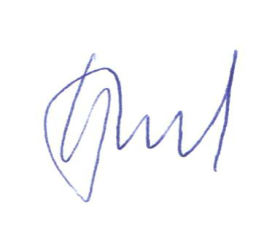 Председатель Контрольно-счетной палаты            А.О. Башмаков					   	 от 20 апреля 2022 года№5-вп№Решение Думы о бюджетеДоходыРасходыДоходы (-) Расходы1РД от 23.12.2021 №3/4587 508588 661,9- 1 153,92РД от 24.03.2022 №1/4   648 125,1675 225,8- 27 100,73отклонение от РД о бюджете+ 60 617,1+ 86 563,9- 25 946,84РД от 19.07.2022 № 5/1702 147,7   716 898-  14 750,35отклонение от предыдущего РД + 54 022,6+ 41 672,2 +  11 196,56РД от 21.09.2022 № 6/1730 159,3781 753,4 -  51 594,1  7отклонение от предыдущего РД+  28 011,6+  64 855,4 - 36 843,88РД от 09.11.2022 № 7/1739 462,4 787 223,1  - 47 760,79отклонение от предыдущего РД+ 9 303,1+ 5 469,7+ 3 833,410РД от 20.12.2022 №8/9719 200,2756 701,9- 37 501,711отклонение от предыдущего РД- 20 262,2- 30 521,2+ 10 25912отклонение последнего Решения от первоначального РД131 692,2168 040- 36 347,8Наименование показателяплановые показатели РД от 23.12.2021 №3/4Уточнённый план 2022 г.Фактическое исполнение 2022 г.Процент исполнения плана 2022 г.Доходы587 508719 200,2 (РД от 20.12.2022 № 8/9)719 750,9(ф.0503117) 708 472,798,598,4 Расходы588 661,9756 701,9 РД от 20.12.2022 № 8/9)757 252,6(ф.0503117) 701 294,392,7 92,6Дефицит\ профицит- 1 153,9- 37 501,7 + 7 178,4 -Основные характеристики бюджета  2020 2020 2020 2021 2021 2021 202220222022Основные характеристики бюджета  планфакт% исполненияпланфакт% исполненияпланфакт% исполнения12345678910Доходы618 739,5610 039,498,5646 251,5622 034,696,2719 750,9708 472,698,4Расходы666 903,8608 181,491693 273,8651 227,693,9 757 252,6701 294,392,6Дефицит -профицит+-48 164,2+1 858-- 47 022,3- 29 193-- 37 501,7 + 7 178,4-ПоказателиИсполнениеза 2021 г.2022 год2022 год2022 год% исполнения% исполнения% исполненияПоказателиИсполнениеза 2021 г.УтвержденопервоначальноБюджетные назначенияф.0503117Исполненок 2021 г.кпервоначальному планук корректированному плануВсего доходовв т.ч.:622 034,6587 508719 750,9708 472,7113,9120,698,4Налоговые доходы309 827 338 791,9382 475,9378 611,7 122,2111,899Удельный вес49,857,753,153,4---Неналоговые доходы22 680,719 171,417 419,114 304,963,174,682,1 Удельный вес3,63,32,52,1---Безвозмездные поступления289 525,6229 544,7319 855,9315 556,2109137,5 98,7Удельный вес46,53944,444,5---Наименование2021 годфакт2022планТемп роста2021- 2022 план %2022 годфактТемп роста2021- 2022 факт %Темп роста2022 факт – план %Налог на доходы физических лиц283 371,3351 775,1+24,1349 384,1+23,3-0,7Акцизы по подакцизным товарам21 614,326 235,8+21,425 324,5+17,2- 3,4Налог на совокупный доход4 362,63 965- 9,13 442,8- 21,1- 13,1Госпошлина480,2500+4,1460,3- 4,1- 8Доходы от использования муниципального имущества1 394,21 395+0,061 209,2- 13,3-13,2Платежи при пользовании природными ресурсами15 470,313 460,8- 1313 181,2- 14,8- 2,1Доходы от оказания платных услуг    1 977,12 099,3+5,12 051,7+3,7- 2,3Доходы от реализации муниципального имущества302,1167,5-44,6227,1- 24,8+35,9Штрафы403,4296,5-26,5360,8- 10,7+ 21,6Прочие неналоговые доходы3 133,50,00-100-2 725,1-100- 100Итого332 509399 895+20,3392 916,5+18,2- 1,7№ п/пВиды налогов (сборов)Недоимка на 01.01.2021 г.Недоимка на 01.01.2022 г.Недоимка на 01.01.2023 г.Отклонение   2020-2021    Отклонение   2021-2022  1НДФЛ 5 7857 2577 257+148202Налог, взимаемый с налогоплательщиков, выбравших в качестве объекта налогообложения доходы4347-1+443Единый налог на вмененный доход для отдельных видов деятельности432119- 22- 24Патент01457+1+4565Итого5 832 72827 780+1 450+498Показатель2021 годфакт2022 планТемп роста 2021-2022 план, %2022 годфактТемп роста2021- 2022 факт %Темп роста2022 факт – план %Безвозмездные поступления289 525,6319 855,9+10,5315 556,2+ 9- 1,3Дотации11 078,337 407,9+237,737 407,9+237,70,0Удельный вес %3,811,7-11,8--Субсидии46 470,445 391,5-2,339 047,3- 16-14Удельный вес %1614,2-12,3--Субвенции204 026223 778,2+9,7223 660,5+9,6- 0,05Удельный вес %70,570-70,9--Иные безвозмездные поступления28 282,613 729,9-51,512 892,1- 54,4-6,1Удельный вес %9,84,3-4,1--Прочие безвозмездные поступления20675-63,63 075+1492,741 раз Удельный вес %0,07 0,02 -0,97--Возврат остатков безвозмездных поступлений- 537,6- 526,6 --526,6--НаименованиеИсполнено за 2021 г. %исполнения202220222022% исполнения% исполненияНаименованиеИсполнено за 2021 г.к плану2021 г.(ф.0503117)Первонач. бюджет.назначенияБюджетные назначения(ф.0503117)Исполнено на 01.01.2023   к 2021 гк плану2022(ф.0503117)Общегосударственные вопросы101 772,89778 862,9103 488,8100 482,998,797,1Функционирование высшего должностного лица субъекта Российской 3 729,11003 798,6  5 262,3  5 260,4  14199,9Федерации и муниципального образования3 729,11003 798,6  5 262,3  5 260,4  14199,9Функционирование законодательных (представительных) органов государственной власти и представительных органов муниципальных образований4 498,41002 443,9  2 844,4  2 834,7  6399,7Функционирование Правительства Российской Федерации, высших исполнительных органов государственной власти субъектов Российской Федерации, местных администраций59 767,510043 077,9  62 854,1  61 286,8  102,597,5Судебная система15,6100188,2188,2188,212 раз100Обеспечение деятельности финансовых, налоговых и таможенных органов и органов финансового (финансово-бюджетного) надзора24 802,29324 847,4  26 211  25 090,9  101,295,7Обеспечение проведения выборов 1 499,910001 714,5  1 621,1  108,194,6Резервные фонды0,000,00200200  0,000,000,00Другие общегосударственные вопросы7 460,1904 306,84 214,3  4 200,7  56,399,7Национальная безопасность и правоохранительная деятельность6 012,81005 591,3  7 033,7  6 682,9  111,195Защита населения и территории от чрезвычайных ситуаций природного и техногенного характера, гражданская оборона6 012,81005 591,3  7 033,7  6 682,9  111,195Национальная экономика95 241,48191 584,5 121 572,2 103 839,7  10985,4Сельское хозяйство и рыболовство0,00117,7117,7  0,000,000,00Транспорт1 451,61002 500,01 500  1 318,2  90,887,8Дорожное хозяйство (дорожные фонды)27 489,15622 101,848 655,9  31 674,3  115,265,1Связь и информатика1 207,11001 327,81 327,8  1 327,8   109,9100Другие вопросы в области национальной экономики64 900,710065 537,369 970,8  69 519,4  107,199,3Жилищно-коммунальное хозяйство8 978,1570,006 935,8  0,000,000,00Охрана окружающей среды0,000,000,004 455  0,000,000,00Образование356 232,497311 367,1418 331,7395 814,8111,194,6Дошкольное образование73 742,39860 904,1  87 266,9  86 534,2  117,399,2Общее образование224 855,597191 646,1  267 342,6  245 832,2  109,392Дополнительное образование детей22 264,79822 929,3  25 727,5  25 727,5  115,6100Молодежная политика2 542,3952 758,4  2 797,5  2 781,1  109,499,4Другие вопросы в области образования32 827,69733 129,235 197,3  34 939,8  106,499,3Культура, кинематография48 880,29969 066,6  56 478,1  55 584,7  113,798,4Культура45 440,49965 976,2  53 387,7  52 539,2  115,698,4Другие вопросы в области культуры, кинематографии3 439,9973 090,43 090,4  3 045,5  88,598,5Социальная политика7 168,31007 535,1  7 972,3  7 962,3  111,199,9Пенсионное обеспечение2 942,51003 068,5  3 466,5  3 466,5  117,1100Социальное обеспечение населения1 960,01002 229,3  2 172  2 172110,8100Другие вопросы в области социальной политики2 265,81002 237,3  2 333,82 323,8  102,699,6Физическая культура и спорт338,9100150495,5  437,5  129,188,3Обслуживание муниципального долга5,8210033351,5100Межбюджетные трансферты26 596,910024 501,3  30 486,4  30 486,4  114,6100Дотации на выравнивание бюджетной обеспеченности субъектов Российской Федерации и муниципальных образований26 596,910011 098,5  19 153,4  19 153,4  72100Прочие межбюджетные трансферты общего характера0013 402,9  11 333  11 333  0,00 100Итого651 227,6 94588 661,9757 252,6  701 294,3  107,792,6КВРНаименованиеИсполнено   2021 г.Утверждено сводной бюджетной росписью от 30.12.2022 № 15Исполнено  2022 г.Процент исполнения к Процент исполнения к КВРНаименованиеИсполнено   2021 г.Утверждено сводной бюджетной росписью от 30.12.2022 № 15Исполнено  2022 г.2021 г план111Фонд оплаты труда учреждений199 519,0216 663,8215 162,3107,899,3112Иные выплаты персоналу учреждений, за исключением фонда оплаты труда5 611,14 128,13 899,469,594,5113Иные выплаты, за исключением фонда оплаты труда учреждений, лицам, привлекаемым согласно законодательству для выполнения отдельных полномочий353,2200,3167,447,483,5119Взносы по обязательному социальному страхованию на выплаты по оплате труда работников и иные выплаты работникам учреждений59 923,566 043,265 500,8109,399,1121Фонд оплаты труда государственных (муниципальных) органов73 140,774 253,672 980,499,898,2122Иные выплаты персоналу государственных (муниципальных) органов, за исключением фонда оплаты труда2 877,82 906,72 783,896,795,6129Взносы по обязательному социальному страхованию на выплаты денежного содержания и иные выплаты работникам государственных (муниципальных) органов20 056,721 12620 388,8101,796,5244Прочая закупка товаров, работ и услуг для обеспечения государственных (муниципальных) нужд84 564,6137 918,598 779,9116,871,6247Закупка энергетических ресурсов15 647,718 760,618 320,1117,197,7312Иные пенсии, социальные доплаты к пенсиям2 942,53 466,53 466,5117,8100313Пособия, компенсации, меры социальной поддержки по публичным нормативным обязательствам1 022,41 165,11 165,1114100321Пособия, компенсации и иные социальные выплаты гражданам, кроме публичных нормативных обязательств287,6625,2625,2217,8100323Приобретение товаров, работ, услуг в пользу граждан в целях их социального обеспечения121,0148,5138,511493,2360Иные выплаты населению73,5221212,5290,495,9414Бюджетные инвестиции в объекты капитального строительства государственной (муниципальной) собственности8 978,16 935,8000511Дотации на выравнивание бюджетной обеспеченности26 596,919 153,419 153,472100540Иные межбюджетные трансферты0,011 33311 3330100611Субсидии бюджетным учреждениям на финансовое обеспечение государственного (муниципального) задания на оказание государственных (муниципальных) услуг (выполнение работ)125 169,9147 973,7143 586,5114,797612Субсидии бюджетным учреждениям на иные цели1 451,91 799,51 799,5123,9100730Обслуживание муниципального долга5,83351,7100811Субсидии на возмещение недополученных доходов или фактический понесенных затрат в связи с производством (реализацией) товаров, выполнением работ, оказанием услуг20 315,119 849,819 66896,899831Исполнение судебных актов Российской Федерации и мировых соглашений по возмещению вреда, причиненного в результате незаконных действий (бездействия) органов государственной власти (государственных органов), органов местного самоуправления либо должностных лиц этих органов, а также в результате деятельности учреждений354838108,679,2851Уплата налога на имущество организаций и земельного налога452,577,626,35,833,9852Уплата прочих налогов, сборов177,3159,9152,085,995853Уплата иных платежей403,8377,3322,78085,4870Резервные средства0,02000,000880Специальные расходы1 499,91 714,51 621,1108,194,6ИтогоИтого651 227,6757 252,6701 294,3107,792,6НаименованиеДоля расходов в общей структуре в 2021 году (%)Доля расходов в общей структуре в 2022 году (%)Расходы по заработной плате с начислениями на нее54,153,3 Субсидии бюджетным учреждениям19,420,7 Прочая закупка товаров, работ и услуг для обеспечения муниципальных нужд13 14,1Наименование муниципальной программы2021 годплан2021 годфакт%исп.2022 годплан2022 годфакт%исп.%исп. к 2021 годуМуниципальная программа Развитие образования в муниципальном образовании «Катангский район» на 2019-2024 годы»341 332  331 974,5  97,2373 346,9  367 047,4  98,3110,6Муниципальная программа «Развитие культуры в муниципальном образовании «Катангский район» на 2019-2024 годы»49 690,6  49 219,2  99,156 973,7  56 022,3  98,3113,8Муниципальная программа «Управление муниципальными финансами в муниципальном образовании «Катангский район» на 2019-2024 годы»51 09149 371,596,654 647  53 614,1  98,1108,6Муниципальная программа «Безопасный город» на 2019-2024 годы»6 216,6  6 012,8  96,77 233,7  6 682,992,2111,1Муниципальная программа «Экономическое развитие муниципального образования «Катангский район» на 2019-2024 годы»219 342,9  196 319,7  89,5235 610,80  201 665,1  85,6102,7Муниципальная программа «Социальное развитие муниципального образования «Катангский район» на 2019-2024 годы»616,8293  47,6503,2  375,5  74,5128Муниципальная программа «Устойчивое развитие сельских территорий муниципального образования «Катангский район» на 2019-2024 годы»13 227,1  6 568,9  49,717 449,5  4 497,825,668,5Итого по муниципальным программам681 517,1639 759,693,9745 764,8  689 905,1  92,5107,8Наименование2020 год%исп.2021 год%исп.2022 год%исп.1234567Муниципальная программа «Развитие образования в муниципальном образовании «Катангский район» на 2019-2024гг»276 682,198,8331 974,597,2367 047,498,3Подпрограмма «Дошкольное образование»63 20910069 728 ,798,182 520,299,1Подпрограмма «Общее образование»166 592,498,2204 611,296,9221 078,797,7Подпрограмма «Дополнительное образование»15 656,699,622 264,797,925 727,5  100Подпрограмма «Организация отдыха и оздоровления детей в летнее время»75,71002 542,394,92 781,1  99,4Подпрограмма «Обеспечение реализации муниципальной программы»31 147,599,332 827,697,434 939,8  99,3Муниципальная программа «Развитие культуры в муниципальном образовании «Катангский район» на 2019-2024гг48 147,596,249 219,299,156 022,3  98,3Подпрограмма «Организация библиотечного, справочного и информационного обслуживания населения»17 787,795,318 042,198,819 890,4  98,6Подпрограмма «Организация музейного обслуживания населения Катангского района»2 404,81003 557,399,23 790,3  98,4Подпрограмма «Организация досуга населения, развитие и поддержка народного творчества»24 532,49723 84199,528 858,6  98,6Подпрограмма «Обеспечение реализации муниципальной программы»3 423,393,13 778,897,53 483  97,2Муниципальная программа «Управление муниципальными финансами в муниципальном образовании «Катангский район» на 2019-2024гг38 748,692,849 371,596,653 614,1  98,1Подпрограмма «Выравнивание уровня бюджетной обеспеченности поселений Катангского района»22 064,210026 596,910030 503  100Подпрограмма «Формирование, исполнение и контроль за исполнением бюджета и сметы, ведения бухгалтерского учета»16 684,384,722 774,69323 111,1  95,7Муниципальная программа «Безопасный город» на 2019-2024гг5 21992,16 012,8976 682,9  95Подпрограмма «Построение и развитие аппаратно-программного комплекса «Безопасный город»»5 195,493,56 012,81006 682,9  95Подпрограмма «Защита населения и территории Катангского района от чрезвычайных ситуаций»23,521,60,0000,000Муниципальная программа «Экономическое развитие муниципального образования «Катангский район» на 2019-2024гг208 504,585,8196 319,689,5201 665,1  85,6Подпрограмма «Выполнение полномочий органов местного самоуправления в соответствии с действующим законодательством»141 513,798145 807,999,5150 232,2  90Подпрограмма «Создание условий для устойчивого экономического развития»22 684,59818 863,510018 349,8  100Подпрограмма «Развитие дорожного хозяйства»25 32846,928 940,756,832 992,5  65,8Подпрограмма «Управление муниципальным имуществом»18 978,388,62 707,590,890,6  87,1Муниципальная программа «Социальное развитие муниципального образования «Катангский район» на 2019-2024гг23672,629347,6375,5  74,6Подпрограмма «Поддержка общественных организаций»0,000130100120100Подпрограмма «Профилактика социально-негативных явлений»23185,616333,5208,5  61,9Подпрограмма «Устойчивое развитие коренных малочисленных народов севера проживающих на территории Катангского района»51000,00026  100Подпрограмма "Комплексные меры профилактики распространения наркомании, алкоголизма и ВИЧ-инфекции среди населения муниципального образования «Катангский район»0,0000,00011  100Муниципальная программа «Устойчивое развитие сельских территорий муниципального образования «Катангский район» на 2019-2024гг21 373,658,16 568,949,84 497,8  25,8Подпрограмма «Устойчивое развитие сельских территорий»0,0000,0003 931,7  71,6Подпрограмма «Реконструкция, капитальный и текущий ремонт объектов муниципальной собственности»15010030100566,1100Подпрограмма «Подготовка к отопительному сезону объектов коммунальной инфраструктуры»20 198,156,86 538,949,50,000Подпрограмма «Территориальное планирование»1 025,597,6000,000Итого598 911,491,1639 759,693,9689 905,192,5Наименование2020 год факт2021 факт2022план2022 факт% к плану% к 2021Глава муниципального образования «Катангский район»3 669,83 729,15 262,35 260,499,9 141,1Дума муниципального образования «Катангский район»2 4584 498,42 844,4 2 834,799,763Контрольно-счетная палата муниципального образования «Катангский район» 3 169,33 240,53 381,13 29497,4101,7